UNIVERSIDADE FEDERAL DO MARANHÃO CENTRO DE CIÊNCIAS SOCIAIS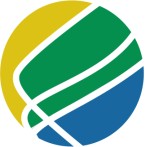 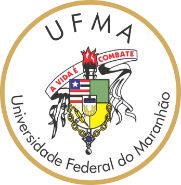 PROFNIT - Mestrado em Propriedade Intelectual e Transferência de Tecnologia para InovaçãoCONVITEPrezados, A Comissão Acadêmica Institucional do Programa de Pós-Graduação em Propriedade Intelectual e Transferência de Tecnologia para a Inovação-PROFNIT/UFMA, tem o prazer de convidá-los para compor a banca examinadora de qualificação do Trabalho de Conclusão de Curso intitulado:“xxxxxxxxxxxxxxxxx”Do(a) Mestrando(a) xxxxxxxxxxxxxxxxxxxxA qualificação ou defesa será realizada de acordo com a seguinte programação:Data: xxxxxxxxxx Horário: xxxxxxxxxxLocal: xxxxxxxxxxMEMBROS DA BANCAProfª Drª. xxxxxxxxxx - (PROFNIT-UFMA)- Orientador(a)Prof.  Dr. xxxxxxxxxx - (PROFNIT-outro ponto focal)Prof. Dr. xxxxxxxxxx - (membro mercado)São Luís, xx de xxxxxxxxxx de 2022.Maria da Glória Almeida BandeiraCoordenadora